APPEL A PROJETS GENERALISTE 2019 ET 2019-2021ANNEXE 2 : EXEMPLE DE TABLEAU DE SUIVI-EVALUATIONAction sur le territoire partenaire :Action sur le territoire français :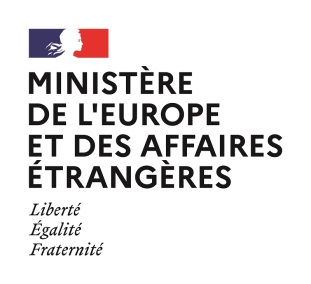 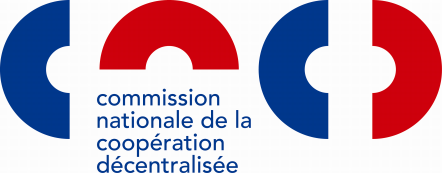 Résultat global espéré à l’issue du projet :Résultat global espéré à l’issue du projet :Résultat global espéré à l’issue du projet :Résultat global espéré à l’issue du projet :Sujet/thème n°1 :Sujet/thème n°2 :Exemple : Sur le renforcement des capacités techniques d’un technicien communal (TC) en matière de gestion de la filière assainissementSujet/thème n°3 :Sujet/thème n°4 : Résultats progressifs visés dans le cadre du projet :Il s’agit ici de décomposer les résultats en plusieurs étapes progressives décrivant le processus que vous vous proposez de mener. Ce sont des changements que vous imaginez chez les acteurs et/ou le territoire. Il ne s’agit donc pas de décrire les activités que le projet compte mener, mais la façon dont on souhaite que les acteurs et le territoire évoluent progressivement. Ces étapes joueront un rôle de signaux/indices permettant d’apprécier si le projet avance dans la bonne direction ou pas.A court terme :Le TC a une vision claire du fonctionnement de chaque étape de la filière (collecte, évacuation, traitement, recyclage) et de la façon dont elles s’articulent entre elles (goulots d’étranglement, etc.) ;Il a une vision claire de la couverture du service sur le territoire.A l’issue du projet :Le TC sait évaluer la qualité du travail de chaque intervenant, aux différentes étapes de la filière, à partir  de cahiers des charges définis avec eux. Objectifs à long terme du projet décrivant la stratégie poursuivie avec votre partenaire, pour favoriser le développement du territoire partenaire (au-delà de votre projet) :Objectifs à long terme du projet décrivant la stratégie poursuivie avec votre partenaire, pour favoriser le développement du territoire partenaire (au-delà de votre projet) :Objectifs à long terme du projet décrivant la stratégie poursuivie avec votre partenaire, pour favoriser le développement du territoire partenaire (au-delà de votre projet) :Objectifs à long terme du projet décrivant la stratégie poursuivie avec votre partenaire, pour favoriser le développement du territoire partenaire (au-delà de votre projet) :Résultats progressifs visés après le projet :Il s’agit des changements que vous imaginez chez les acteurs et/ou le territoire, à partir de la fin du projet, pour que l’objectif à long terme ci-dessus se réalise. Ils donnent une perspective au projet.Au cours du prochain projet (nouvelle phase) :Le TC sait prendre les mesures appropriées face à une difficulté rencontrée par le service.A plus long terme : Le TC fait des propositions pour améliorer la qualité technique du service ;Il identifie des possibilités d’extension du service à proposer aux élus. Activités à mettre en œuvre pour atteindre ces résultats :Activités à mettre en œuvre pour atteindre ces résultats :Activités à mettre en œuvre pour atteindre ces résultats :Activités à mettre en œuvre pour atteindre ces résultats :Organisation entre les différents acteurs du projet (rôles et responsabilités respectives) :Organisation entre les différents acteurs du projet (rôles et responsabilités respectives) :Organisation entre les différents acteurs du projet (rôles et responsabilités respectives) :Organisation entre les différents acteurs du projet (rôles et responsabilités respectives) :Autres actions ou politiques mises en œuvre par d’autres acteurs :Des actions  contribuant à l’atteinte des objectifs à long terme (et qui devraient être complémentaires de votre projet ou qui, au contraire, s’y opposeront).Autres actions ou politiques mises en œuvre par d’autres acteurs :Des actions  contribuant à l’atteinte des objectifs à long terme (et qui devraient être complémentaires de votre projet ou qui, au contraire, s’y opposeront).Autres actions ou politiques mises en œuvre par d’autres acteurs :Des actions  contribuant à l’atteinte des objectifs à long terme (et qui devraient être complémentaires de votre projet ou qui, au contraire, s’y opposeront).Autres actions ou politiques mises en œuvre par d’autres acteurs :Des actions  contribuant à l’atteinte des objectifs à long terme (et qui devraient être complémentaires de votre projet ou qui, au contraire, s’y opposeront).Articulation de votre projet avec ces autres actions :Comment développer des complémentarités ou au contraire limiter les oppositions ?Articulation de votre projet avec ces autres actions :Comment développer des complémentarités ou au contraire limiter les oppositions ?Articulation de votre projet avec ces autres actions :Comment développer des complémentarités ou au contraire limiter les oppositions ?Articulation de votre projet avec ces autres actions :Comment développer des complémentarités ou au contraire limiter les oppositions ?Résultat global espéré à l’issue du projet :Résultat global espéré à l’issue du projet :Résultat global espéré à l’issue du projet :Résultat global espéré à l’issue du projet :Sujet/thème n°1 :Sujet/thème n°2 :Sujet/thème n°3 :Sujet/thème n°4Résultats progressifs visés dans le cadre du projet :Il s’agit ici de décomposer les résultats en plusieurs étapes progressives décrivant le processus que vous vous proposez de mener. Ce sont des changements que vous imaginez chez les acteurs et/ou le territoire. Il ne s’agit donc pas de décrire les activités que le projet compte mener, mais la façon dont on souhaite que les acteurs et le territoire évoluent progressivement. Ces étapes joueront un rôle de signaux/indices permettant d’apprécier si le projet avance dans la bonne direction ou pas.IdemObjectifs à long terme du projet décrivant la stratégie poursuivie avec votre partenaire, pour favoriser le développement du territoire français (au-delà de votre projet) : Objectifs à long terme du projet décrivant la stratégie poursuivie avec votre partenaire, pour favoriser le développement du territoire français (au-delà de votre projet) : Objectifs à long terme du projet décrivant la stratégie poursuivie avec votre partenaire, pour favoriser le développement du territoire français (au-delà de votre projet) : Objectifs à long terme du projet décrivant la stratégie poursuivie avec votre partenaire, pour favoriser le développement du territoire français (au-delà de votre projet) : Résultats progressifs visés après le projet :Il s’agit des changements que vous imaginez chez les acteurs et/ou le territoire, à partir de la fin du projet, pour que l’objectif à long terme ci-dessus se réalise. Ils donnent une perspective au projet.IdemActivités à mettre en œuvre pour atteindre ces résultats :Activités à mettre en œuvre pour atteindre ces résultats :Activités à mettre en œuvre pour atteindre ces résultats :Activités à mettre en œuvre pour atteindre ces résultats :Organisation entre les différents acteurs du projet (rôles et responsabilités respectives) :Organisation entre les différents acteurs du projet (rôles et responsabilités respectives) :Organisation entre les différents acteurs du projet (rôles et responsabilités respectives) :Organisation entre les différents acteurs du projet (rôles et responsabilités respectives) :Autres actions ou politiques mises en œuvre par d’autres acteurs :Des actions  contribuant à l’atteinte des objectifs à long terme (et qui devraient être complémentaires de votre projet ou qui, au contraire, s’y opposeront).Autres actions ou politiques mises en œuvre par d’autres acteurs :Des actions  contribuant à l’atteinte des objectifs à long terme (et qui devraient être complémentaires de votre projet ou qui, au contraire, s’y opposeront).Autres actions ou politiques mises en œuvre par d’autres acteurs :Des actions  contribuant à l’atteinte des objectifs à long terme (et qui devraient être complémentaires de votre projet ou qui, au contraire, s’y opposeront).Autres actions ou politiques mises en œuvre par d’autres acteurs :Des actions  contribuant à l’atteinte des objectifs à long terme (et qui devraient être complémentaires de votre projet ou qui, au contraire, s’y opposeront).Articulation de votre projet avec ces autres actions :Comment développer des complémentarités ou au contraire limiter les oppositions ?Articulation de votre projet avec ces autres actions :Comment développer des complémentarités ou au contraire limiter les oppositions ?Articulation de votre projet avec ces autres actions :Comment développer des complémentarités ou au contraire limiter les oppositions ?Articulation de votre projet avec ces autres actions :Comment développer des complémentarités ou au contraire limiter les oppositions ?